Режим работы семинара:* 8.45. - 9. 30 –регистрация гостей, завтрак* 9.30-10.00 -приветственное слово и установка на деятельность от администрации школы* 10.00-10.45 - 1 лента: открытые уроки, мастер-класс * 10.45-11.00 – анализ уроков* 11.05-11.50 - 2 лента: рабочие площадки (практикум для педагогов)* 12.00-12.30 – подведение итогов семинара* 12.30-13.00- обед, отъезд гостей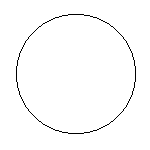 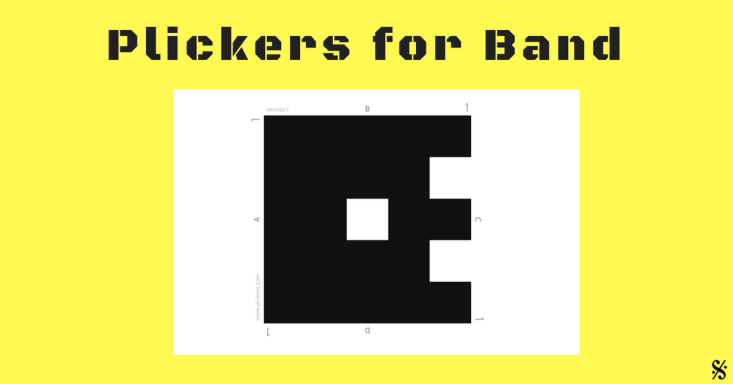 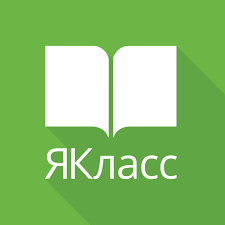 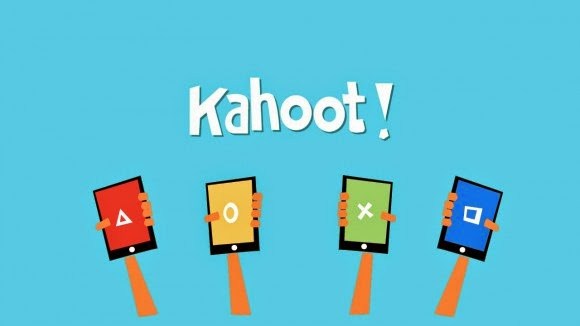 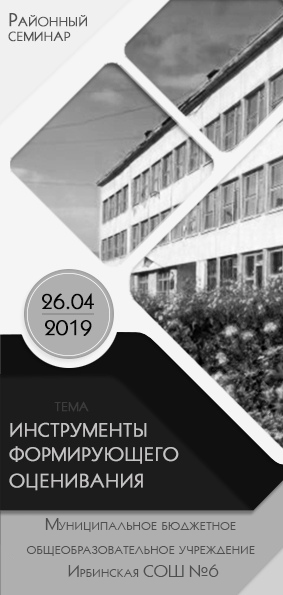 